Dagsorden: opdateret 29/1 - 2017Godkendelse af dagsorden Nyt fra formanden.Bilag: Folder + ansøgning om donation Børn og sorgBilag: Ansøgning fra FDFNyt fra kirkegård.  Præstens hjørne.Arbejde ved Kirken – Status vedr. Indvendig kalkning af Kirke.Bilag: Kopi af tilbud med tilføjelserNyt fra UdvalgØkonomi – herunder fastsættelse af honorar Bilag: Udkast til Regnskabsinstruks ikke færdigudarbejdetMødedatoer kommende år.Bilag: Udkast til forretningsordenKirkekaffe Evt.Med venlig hilsenAase Grønhøjaase@groenhoej.dk – 6092 3334Oudrup sogn - Menighedsrådsmøde Tid: 	31. januar 2017 kl. 19.30 – 21.30Sted:   Aase Grønhøj            Aarsvej 136, 9670 Løgstør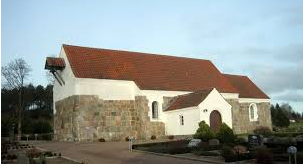 